Supplementary data 6Dominant OTUs found within each module, with their taxonomy and relative abundance (in % of reads) in the module.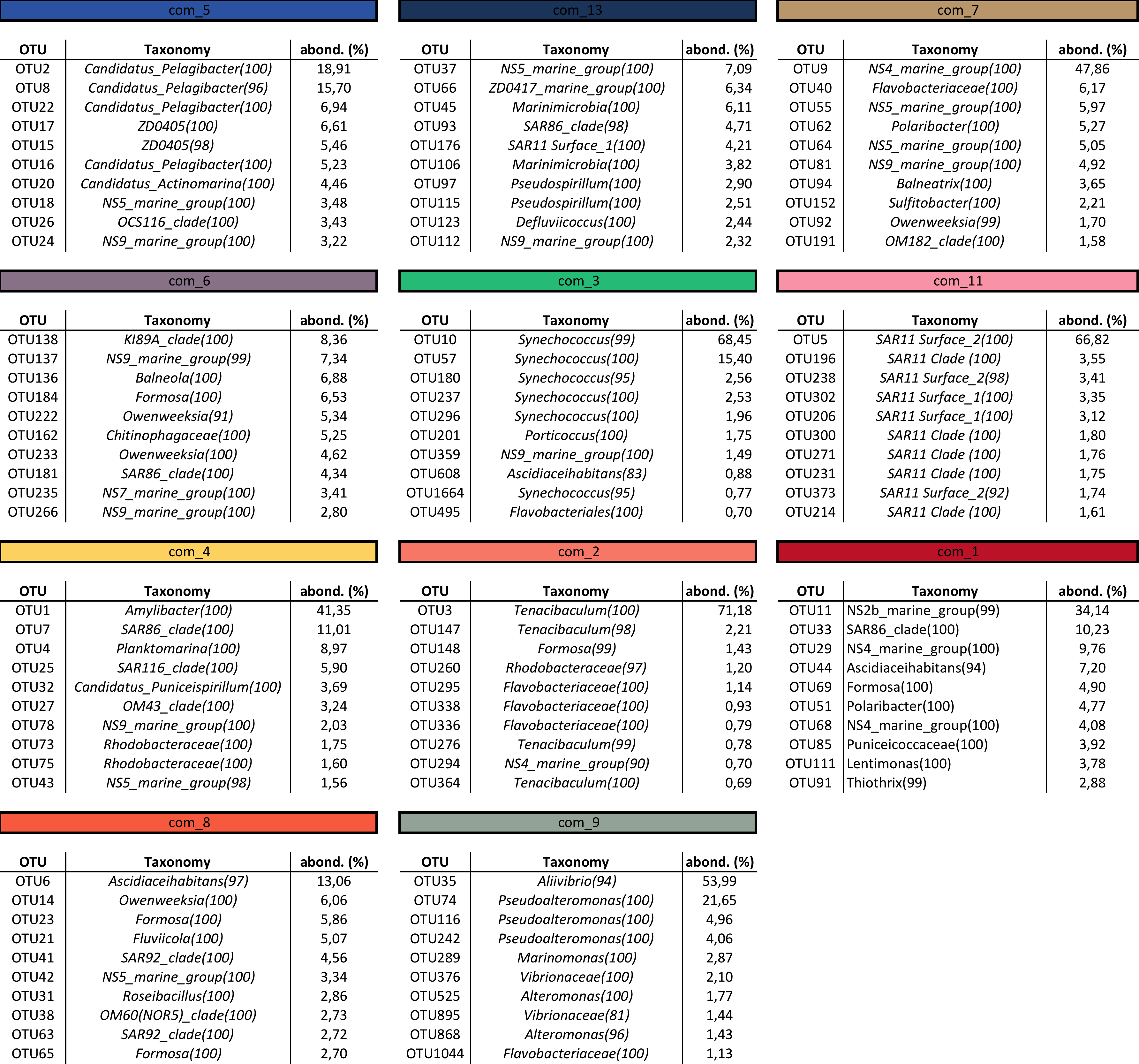 